Arizona State Retirement System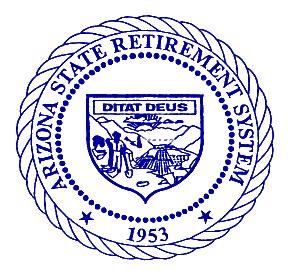 3300 North Central Avenue  PO Box 33910  Phoenix, AZ  85067-3910  Phone (602) 240-20004400 East Broadway Boulevard  Suite 200  Tucson, AZ  85711-3554  Phone (520) 239-3100Toll Free Outside Metro Phoenix and Tucson 1 (800) 621-3778azasrs.govAGENDANOTICE OF COMBINED PUBLIC MEETING AND POSSIBLE EXECUTIVE SESSION OF THE ARIZONA STATE RETIREMENT SYSTEM BOARD3300 North Central Avenue, 10th Floor Board RoomPhoenix, AZ 85012November 15, 2019	8:30 a.m.Pursuant to A.R.S. § 38-431.02(F), notice is hereby given to the Trustees of the Arizona State Retirement System (ASRS) Board and to the general public that the ASRS Board will hold a meeting open to the public on Friday, November 15, 2019, beginning at 8:30 a.m., in the 10th Floor Board Room of the ASRS offices at 3300 N. Central Avenue, Phoenix, Arizona 85012. Trustees of the Board may attend either in person or by telephone conference call.The Chair may take public comment during any agenda item. If any member of the public wishes to speak to a particular agenda item, they should complete a “Request To Speak” form indicating the item and provide it to the Board Administrator.Pursuant to A.R.S. § 38-431.03(A)(3), the ASRS Board of Trustees may vote to go into executive session, which will not be open to the public, for the purpose of obtaining legal advice on any item on the Agenda.This meeting will be teleconferenced to the ASRS Tucson office at 4400 East Broadway Boulevard, Suite 200, Tucson, Arizona 85711. The conference call to Tucson will be disconnected after 15 minutes if there are no attendees in the Tucson audience.The Agenda for the meeting is as follows:Call to Order; Roll Call; Opening Remarks	Mr. Jim Hillyard	ChairApproval of the Minutes of the September 27, 2019 Public Meeting of the ASRS Board (estimated time: 1 minute)	Mr. James HillyardPresentation, Discussion, and Appropriate Action Regarding the ASRS Actuarial Valuations (estimated time: 60 minutes)The Pension Plan and Health Insurance ValuationThe System ValuationThe Long Term Disability (LTD) ValuationActuary’s Recommendation Regarding 13th Checks for Retired System Members		Mr. Paul MatsonDirector		Mr. Ryan FallsSenior Consultant and Actuary, Gabriel, Roeder, Smith & Company		Mr. Paul Wood	Consultant and Actuary, Gabriel, Roeder, Smith & CompanyPresentation, Discussion, and Appropriate Action Regarding the ASRS’ Comprehensive Annual Financial Report (CAFR) for Fiscal Year 2019 (estimated time: 20 minutes)		Mr. Jason Ostroski, CPA	Audit Manager, CliftonLarsonAllenPresentation, Discussion, and Appropriate Action Regarding the ASRS 2020 Proposed Legislative Agenda (estimated time: 15 minutes)	Mr. Paul Matson		Ms. Jessica ThomasGovernment Relations OfficerPresentation, Discussion, and Appropriate Action Regarding the ASRS 2020 Proposed  Regulatory Agenda and Update on ASRS Rulemaking activities (estimated time: 5 minutes)	Mr. Paul Matson		Ms. Jessica ThomasPresentation, Discussion and Appropriate Action Regarding the ASRS Biennial Audit Plan for Fiscal Years (FYs) 2020/2021 (estimated time: 10 minutes)	Mr. Clark PartridgeOALC Chair	Mr. Paul Matson	Mr. Harold MackeyChief Internal AuditorPresentation, Discussion, and Appropriate Action Regarding the ASRS Investment Program Update ASRS Fund PositioningIMD Investment House ViewsIMD Projects, and Asset Class Committee (ACC) ActivitiesMSCI Risk Report	(estimated time: 20 minutes) 	Mr. Paul Matson		Mr. Karl Polen	Chief Investment OfficerPresentation, Discussion, and Appropriate Action Regarding the ASRS Strategic Communications Initiatives (estimated time: 20 minutes)	Mr. Paul Matson	Mr. Anthony GuarinoDeputy Director and Chief Operations Officer	Ms. Sara Orozco	Manager, Strategic Planning and Analysis Team	Ms. Pam Foust	Manager, Strategic CommunicationsPresentation, and Discussion Regarding Fiduciary Education (estimated time: 30 minutes)			Ms. Cassie Adams	Assistant Attorney GeneralPresentation, Discussion, and Appropriate Action Regarding the Director's Report as well as Current Events 2019 Operations Report2019 Budget and Staffing Reports 2019 Cash Flow Statements2019 Appeals Report2019 Employers Reporting	(estimated time: 5 minutes)	Mr. Paul Matson		Mr. Anthony GuarinoPresentation, Discussion, and Appropriate Action Regarding Board Self Evaluation Material Distribution (estimated time 5 minutes)	Mr. Jim HillyardPresentation and Discussion Regarding Informational Updates from Prior and Upcoming Committee Meetings (estimated time: 15 minutes)Operations, Audit and Legislative Committee (OALC)	Mr. Clark Partridge, Chair		Mr. Anthony GuarinoThe next OALC Meeting will be held on January 8, 2020.Investment Committee (IC)	Mr. Michael Lofton, Chair		Mr. Karl Polen	The next IC Meeting is scheduled for December 16, 2019.Appeals Committee (AC)	Mr. Michael Miller, Chair		Mr. Anthony Guarino	The next AC Meeting is scheduled for December 10, 2019.Board Requests for Future Agenda Items (estimated time: 1 minute)	Mr. Jim HillyardCall to the Public	Mr. Jim HillyardThose wishing to address the ASRS Board are required to complete a Request to Speak form before the meeting indicating their desire to speak. Request to Speak forms are available at the sign-in desk and should be given to the Board Administrator. Trustees of the Board are prohibited by A.R.S. § 38-431.01(H) from discussing or taking legal action on matters raised during an open call to the public unless the matters are properly noticed for discussion and legal action. As a result of public comment, the Board may direct staff to study and/or reschedule the matter for discussion and decision at a later date.The next regular public ASRS Board meeting is scheduled for Friday, January 31, 2020, at 8:30 a.m., at 3300 N. Central Avenue, in the 10th Floor Board Room, Phoenix, Arizona.Adjournment of the ASRS Board.A copy of the agenda background material provided to Board Trustees (with the exception of material relating to possible executive sessions) is available for public inspection at the ASRS offices located at 3300 North Central Avenue, 14th Floor, Phoenix, Arizona and 4400 East Broadway Boulevard, Suite 200, Tucson, Arizona. The agenda is subject to revision up to 24 hours prior to meeting. These materials are also available on the ASRS website (https://www.azasrs.gov/content/board-and-committee-meetings) approximately 48 hours prior to the meeting. Persons with disabilities may request a reasonable accommodation such as a sign language interpreter or alternate formats of this document by contacting Tracy Darmer, ADA Coordinator at (602) 240-5378 in Phoenix, at (520) 239-3100, ext. 5378 in Tucson, or 1-800-621-3778, ext. 5378 outside metro Phoenix or Tucson. Requests should be made as early as possible to allow time to arrange the accommodations.Dated November 8, 2019ARIZONA STATE RETIREMENT SYSTEMSigned Copy on File		Signed Copy on File	Joyce Williams		Paul Matson	Board Administrator	Director